МИЛОРАД ЕКМЕЧИЋ(1928‒2015)Академик проф. др Милорад Екмечић рођен је 4. октобра 1928. године у Пребиловцима, општина Чапљина. Основну школу завршио је у Чапљини, а гимназију у Мостару. Завршио је студије опште и националне историје на Свеучилишту у Загребу (1952). Биран је за асистента на Филозофском факултету у Сарајеву. Једну годину провео је на истраживачком раду у архивима у Загребу, Београду, Задру и Бечу.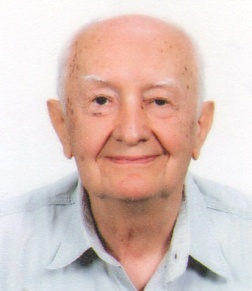 Докторску дисертацију Устанак у Босни 1875–1878. године одбранио је на Филозофском факултету Свеучилишта у Загребу (1958). Био је на једногодишњој специјализацији у Принстону (САД, 1960/61). На Филозофском факултету у Сарајеву биран је за доцента (1958), ванредног професора (1963) и редовног (1968) за предмете Општа историја новог вијека и Увод у историјске науке. У два наврата био је гостујући професор на универзитетима у САД. Школске 1971/72. године држао је предавања из јужнословенске и балканске историје на универзитету у Ен Арбору (Мичиген), а 1982/83. на универзитету у Лоренсу (Канзас). Почетком рата 1992–1995. напустио је Сарајево. Од септембра 1992. до пензионисања 1. октобра 1994. био је редовни професор Филозофског факултета у Београду и сарадник Историјског института САНУ.За дописног члана Академије наука и умјетности Босне и Херцеговине изабран је 1973, а за редовног 1981. године. Биран је за члана Српске академије наука и уметности ван радног састава 16. новембра 1978, а у радни састав преведен је 1. јула 1992. године. За члана Словенске академије у Москви изабран је 1992, а за дописног члана Црногорске академије наука и умјетности 1993. године. Један је од оснивача Академије наука и умјетности Републике Српске, и њен члан од 1996. године. Биран је за члана Председништва САНУ 24. јуна 1999, затим 3. јула 2003. и поново 7. јуна 2007. године. Од 2009. био је члан Сената Републике Српске. Био је предсједник Друштва историчара Босне и Херцеговине, један од покретача „Зимске школе” историчара БиХ, члан Комисије за социјалне покрете Свјетског конгреса историчара и члан Главног одбора Матице српске. У САНУ је предсједавао Одбору за историју Босне и Херцеговине (основаном 1993). Радио је у Одбору за сакупљање грађе о геноциду над српским народом и другим народима Југославије у XX веку. Добитник је: Двадесетседмојулске награде БиХ за науку (1963), НИН-ове награде за публицистику (1990), Специјалне Вукове награде (1991), наградâ ЗАВНОБиХ-а, „Владимир Ћоровић” (2000), Српске књижевне задруге за животно дело (2004), „Печат времена” за науку и друштвену теорију (2011) и др. Одликован је Орденом части са златним зрацима (2010) и Орденом Светог Саве I степена. Његове радове карактерише чврста утемељеност на истраживању домаће и стране архивске грађе, тијесна инкорпорираност обрађиваних тема у шире токове европске и свјетске историје и изузетна структурална и мисаона слојевитост у начину излагања и интерпретацији постигнутих резултата. Архивска истраживања обављао је у готово свим југословенским архивима, као и у Бечу, Торину, Москви, Атини, Паризу, Лондону, Вашингтону, Будимпешти, Варшави и Кракову. Његов истраживачки опус садржи неколико тематских цјелина: социјални и национално-ослободилачки покрети у БиХ у другој половини XIX и почетком XX вијека, Источно питање у свјетлу Берлинског конгреса и политика великих сила према Балкану, национални покрети југословенских народа, проблеми аграрних друштава и формирање националних творевина на југословенском простору, југословенска идеја и стварање Југославије 1918. и социјалне основе ауторитарних режима у Европи између два свјетска рата. Аутор је и преко три стотине научних радова и стотинак приказа, полемика, критика.Академик Милорад Екмечић преминуо је 29. августа 2015. у Београду.Важнија дјела: Устанак у Босни: 1875–1878, Сарајево 1960, 19732; Београд 19963; Ратни циљеви Србије 1914, Београд 1973, 19902, Стварање Југославије: 1790–1918, књ. 1–2, Београд 1989; Радови из историје Босне и Херцеговине XIX века, Београд 1997; Огледи из историје, Београд 1999; Срби на историјском раскршћу, Београд 1999; Револуција 1848. и Балкан, Нови Сад 2000; Дијалог прошлости и садашњости, Београд 2002; Дуго кретање између клања и орања – историја Срба у Новом веку (1492–1992), Београд 2007, 20082, 20103, 20114; Историја Југославије (коаутор са И. Божићем, С. Ћирковићем, В. Дедијером), Београд 1972, 1973; Историја српског народа, књ. 5, том 1 и књ. 6, том 1, Београд 1981, 19942, 20003. 